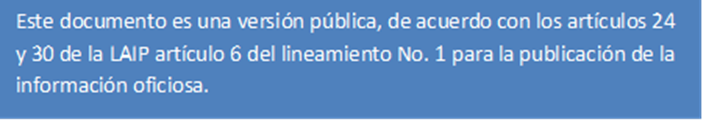 	RAIP No. 0119/2022EN LA UNIDAD DE ACCESO A LA INFORMACIÓN PÚBLICA DEL MINISTERIO DE ECONOMIA, San Salvador, a las ocho horas y treinta y dos minutos, del trece de julio del año dos mil veintidós.  Admítase la solicitud de información MINEC-2022-0147, de fecha cuatro de julio de dos mil veintidós, presentada por _______________________, Persona natural, con Documento Único de Identidad (DUI) números _________________________, del domicilio de San Martín, Departamento de San Salvador, en la cual solicita que se le proporcione la siguiente información: “La información solicitada es la siguiente•	Cantidad de registros de las empresas que pertenecen al sector de metal mecánica en los últimos 5 años en El Salvador•	aporte de estas divisiones al PIB.•	Importaciones y exportaciones del sectorBasados en los códigos de la CIIU, loas divisiones y subdivisiones son literal C - 24,25 y 28 con todas sus subdivisiones.” (Sic)Teniendo como lugar para notificar la dirección de correo electrónico: ______________________Analizado el fondo de esta, y cumpliendo los requisitos que establece el art.66 de La Ley de Acceso a la Información Pública y los arts. 50, 54 del Reglamento de la Ley de Acceso a la Información Pública, en adelante solo denominados Ley y Reglamento; Leídos los autos y considerando: El impulso del derecho de petición y respuesta que a todos los ciudadanos atañe está robustecido en el art. 18 de la Constitución de la República.Habiéndose realizado las gestiones internas, por medio de correo electrónico a la unidad organizativa de este Ministerio que pudieran dar respuesta a las peticiones de información realizadas, por ______________________________, a fin de dar respuesta oportuna a la petición.Que la Dirección General de Estadísticas y Censos (DIGESTYC), en atención a la solicitud de información, responde por medio de correo electrónico, informando que los requerimientos solicitados fueron elaborados y se entregó en formato legible: Excel..Que la Unidad de Acceso a la Información Pública hace saber a ___________________________ que, se entrega conforme a lo remitido por las Unidad Organizativa que atendió los requerimientos.POR TANTO: Esta Unidad  en base a los arts. 3, 4, 62, 64, 65 de la Ley, conforme los fines de facilitar a toda persona el derecho de acceso a la información pública mediante procedimientos sencillos y expeditos; los principios de disponibilidad, y gratuidad; y la validez de los documentos mediante tecnologías de la información y comunicaciones, así también base a lo preceptuado en los arts. 53, 54, 55 y 56 del  Reglamento; en consecuencia, RESUELVE: CONCÉDASE, el acceso a la información pública. PROPORCIÓNESE, la información a ______________________________, en el formato planteado NOTIFÍQUESE.Oficial de InformaciónLaura Quintanilla de AriasTeléfono 2590-5535